V for Vendetta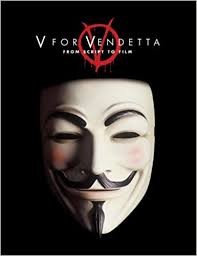 Grown–up’s Movie:HISHERAVG1. Appropriate levels of sexuality?5552. Appropriate levels of language?1010103. Appropriate levels of violence?9994. Entertainment value for females?7.57.57.55. Entertainment value for males?7.577.256. Teaching moments, role models, moral of story?0007. Is it a “classic”? (Replay value?)7778. Audio/Visual effects?8889. Not too cliché (unique and witty, not too slapstick)77710. Climax/Resolution/Ending?4.54.54.5GRAND TOTALS:65.25